[This Page Left Intentionally Blank]BridgeUSA: Exchange Visitor (J-1 Visa) Sponsorship ApplicationProgram Objective:The Exchange Visitor Teacher program promotes the interchange of U.S. and foreign teachers and enhances the mutual understanding between the people of the United States and other countries. Exchange teachers sharpen their professional skills and participate in cross-cultural activities in schools and communities, and they return home after the exchange to share their experiences and increased knowledge of the United States and the U.S. educational system. Such exchanges enable foreign teachers to understand better U.S. culture, society and teaching practices at the primary and secondary levels, and enhance U.S. students' knowledge of foreign cultures, customs and teaching approaches.Exchange Visitor Program Application Checklist: For the application to be considered complete the following must be submitted to the Massachusetts Department of Elementary and Secondary Education (ESE).Bachelor’s degree equivalency report (from a nationally recognized agency - see list at http://www.doe.mass.edu/licensure/academic-prek12/teacher/foreign-degree-and-credit-equivalency.html)Completed Exchange Visitor Data form for DS-2019 (see attached)Statement of Eligibility (to be completed by education advisor/hiring school district) (see attached)Verification of English language proficiency (submit attached document or submit results of English language proficiency test).Two references – one from colleague and one from current or former supervisor, attesting to teacher’s good reputation, character, and teaching skillsSubmit a letter from the head of a school in another country, preferably that teacher's home country, which states that school's willingness to work with the exchange teacher on the cross-cultural activity component set forth in paragraph (h)(1)(ii). The foreign school with which the exchange teacher plans to work must be at the same academic level as the foreign teacher's proposed host school. The letter submitted as part of the foreign teacher's application package must be signed by the head of the school or another individual in an appropriate position of authority to speak for the school within the foreign country's school system; the official signing the letter must list both email and telephone contact information. The letter may be submitted in English or in the original language of the home country with an English translation; the name, title/organization and contact information of the translator must be noted on the translation. Written offer of full-time teaching positions from the accredited primary (including pre-kindergarten level) or secondary school in which exchange teacher will teach, to include salary offer.Photocopy of passportSEVIS I-901 Fee – submitted electronically $220.00. Please check Student and Exchange Visitor Program (SEVP) SEVIS I-901 Fee processing website for current cost. https://fmjfee.com/i901fee/index.html. Massachusetts Educator Licensure Exemption: Traditional PreK-12 public school visiting teachers on J-1 visas are exempt from having to obtain a Massachusetts educator license; however, exchange teachers employed by a Charter School are subject to Charter School Regulations and may be required to obtain a MA license, endorsement, and/or pass MTEL tests to be legally employed. Please note that even if an exchange visitor is exempt from obtaining an educator licensure / endorsement by the state, a hiring school district may require an exchange teacher to hold a MA educator license or obtain the SEI or Bilingual Education endorsement. Spouses on a J-2 visa who obtain a work permit and are employed as a public-school teacher, are not exempt from the licensure requirements.[This Page Left Intentionally Blank][This Page Left Intentionally Blank]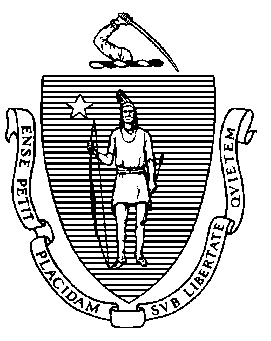 Massachusetts Department of
Elementary and Secondary EducationMassachusetts Department of
Elementary and Secondary EducationOffice of Educator Licensure                                                                                 Telephone: (781) 338-6600            135 Santilli Highway, Everett, MA 02149TTY: N.E.T. Relay (800) 439-2370Massachusetts Department of
Elementary and Secondary EducationMassachusetts Department of
Elementary and Secondary EducationOffice of Educator Licensure                                                                                 Telephone: (781) 338-6600            135 Santilli Highway, Everett, MA 02149TTY: N.E.T. Relay (800) 439-2370Request for SponsorshipBridgeUSA: Exchange Visitor Data Form for DS-2019 (please complete in English)Request for SponsorshipBridgeUSA: Exchange Visitor Data Form for DS-2019 (please complete in English)Request for SponsorshipBridgeUSA: Exchange Visitor Data Form for DS-2019 (please complete in English)Request for SponsorshipBridgeUSA: Exchange Visitor Data Form for DS-2019 (please complete in English)Request for SponsorshipBridgeUSA: Exchange Visitor Data Form for DS-2019 (please complete in English)Request for SponsorshipBridgeUSA: Exchange Visitor Data Form for DS-2019 (please complete in English)Request for SponsorshipBridgeUSA: Exchange Visitor Data Form for DS-2019 (please complete in English)Request for SponsorshipBridgeUSA: Exchange Visitor Data Form for DS-2019 (please complete in English)Request for SponsorshipBridgeUSA: Exchange Visitor Data Form for DS-2019 (please complete in English)Request for SponsorshipBridgeUSA: Exchange Visitor Data Form for DS-2019 (please complete in English)Request for SponsorshipBridgeUSA: Exchange Visitor Data Form for DS-2019 (please complete in English)Request for SponsorshipBridgeUSA: Exchange Visitor Data Form for DS-2019 (please complete in English)Request for SponsorshipBridgeUSA: Exchange Visitor Data Form for DS-2019 (please complete in English)Family/Last NameFamily/Last NameFamily/Last NameFamily/Last NameFamily/Last NameFamily/Last NameFamily/Last NameFirst NameFirst NameFirst NameFirst NameMiddle NameMiddle NameName as It Appears on Passport (Please provide photocopy of passport picture/name and address)Name as It Appears on Passport (Please provide photocopy of passport picture/name and address)Name as It Appears on Passport (Please provide photocopy of passport picture/name and address)Name as It Appears on Passport (Please provide photocopy of passport picture/name and address)Name as It Appears on Passport (Please provide photocopy of passport picture/name and address)Name as It Appears on Passport (Please provide photocopy of passport picture/name and address)Name as It Appears on Passport (Please provide photocopy of passport picture/name and address)Name as It Appears on Passport (Please provide photocopy of passport picture/name and address)Name as It Appears on Passport (Please provide photocopy of passport picture/name and address)Name as It Appears on Passport (Please provide photocopy of passport picture/name and address)Name as It Appears on Passport (Please provide photocopy of passport picture/name and address)Name as It Appears on Passport (Please provide photocopy of passport picture/name and address)Name as It Appears on Passport (Please provide photocopy of passport picture/name and address)Date of Birth (mm/dd/yy)Date of Birth (mm/dd/yy)City of BirthCity of BirthCity of BirthCity of BirthCity of BirthCity of BirthCity of BirthCity of BirthCountry of BirthCountry of BirthCountry of BirthCountry of CitizenshipCountry of CitizenshipCountry of CitizenshipCountry of CitizenshipCountry of CitizenshipCountry of CitizenshipCountry of CitizenshipCountry of Legal Permanent ResidenceCountry of Legal Permanent ResidenceCountry of Legal Permanent ResidenceCountry of Legal Permanent ResidenceCountry of Legal Permanent ResidenceCountry of Legal Permanent ResidenceForeign Address Home Country:Foreign Address Home Country:Foreign Address Home Country:Foreign Address Home Country:Foreign Address Home Country:Foreign Address Home Country:Foreign Address Home Country:Street AddressStreet AddressStreet AddressStreet AddressStreet AddressStreet AddressStreet AddressCityCountryCountryCountryCountryCountryProvince/TerritoryProvince/TerritoryProvince/TerritoryProvince/TerritoryProvince/TerritoryPostal CodePostal CodeEmail AddressEmail AddressEmail AddressEmail AddressEmail AddressEmail AddressEmail AddressEmail AddressEmail AddressPhone NumberPhone NumberPhone NumberPhone NumberPrimary Site of Activity (Host School): All Fields Must Be Filled Out CompletelyPrimary Site of Activity (Host School): All Fields Must Be Filled Out CompletelyPrimary Site of Activity (Host School): All Fields Must Be Filled Out CompletelyPrimary Site of Activity (Host School): All Fields Must Be Filled Out CompletelyPrimary Site of Activity (Host School): All Fields Must Be Filled Out CompletelyPrimary Site of Activity (Host School): All Fields Must Be Filled Out CompletelyPrimary Site of Activity (Host School): All Fields Must Be Filled Out CompletelyPrimary Site of Activity (Host School): All Fields Must Be Filled Out CompletelyPrimary Site of Activity (Host School): All Fields Must Be Filled Out CompletelyPrimary Site of Activity (Host School): All Fields Must Be Filled Out CompletelyPrimary Site of Activity (Host School): All Fields Must Be Filled Out CompletelyPrimary Site of Activity (Host School): All Fields Must Be Filled Out CompletelyPrimary Site of Activity (Host School): All Fields Must Be Filled Out CompletelyName of School (not School District)Name of School (not School District)Name of School (not School District)Name of School (not School District)Content Area / Position OfferedContent Area / Position OfferedContent Area / Position OfferedContent Area / Position OfferedContent Area / Position OfferedContent Area / Position OfferedContent Area / Position OfferedContent Area / Position OfferedSalaryStreet Address Street Address Street Address Street Address Street Address Street Address Street Address CityCityCityPostal CodePostal CodePostal CodePostal CodePostal CodePostal CodePhone NumberPhone NumberPhone NumberPhone NumberName of Principal of Host School: (Please Print)Name of Principal of Host School: (Please Print)Name of Principal of Host School: (Please Print)Name of Principal of Host School: (Please Print)Name of Principal of Host School: (Please Print)Name of Principal of Host School: (Please Print)Name of Principal of Host School: (Please Print)Name of Principal of Host School: (Please Print)School DistrictSchool DistrictSchool DistrictSchool DistrictSchool DistrictPrincipal’s EmailPrincipal’s EmailPrincipal’s EmailPrincipal’s EmailPrincipal’s EmailPrincipal’s EmailPrincipal’s EmailPrincipal’s EmailPrincipal’s Phone NumberPrincipal’s Phone NumberPrincipal’s Phone NumberPrincipal’s Phone NumberPrincipal’s Phone NumberRequest for Sponsorship BridgeUSA: Exchange Visitor: Dependent/Spouse Data Form for DS-2019Request for Sponsorship BridgeUSA: Exchange Visitor: Dependent/Spouse Data Form for DS-2019Request for Sponsorship BridgeUSA: Exchange Visitor: Dependent/Spouse Data Form for DS-2019Family NameFirst NameMiddle Name Name as It Appears on Passport (Please provide photocopy of passport picture/name and address) Name as It Appears on Passport (Please provide photocopy of passport picture/name and address)Relationship to Exchange VisitorDate of Birth (mm/dd/yy)City of BirthCountry of BirthCountry of CitizenshipCountry of Legal Permanent ResidenceCountry of Legal Permanent Residence*Please complete this form for each dependent and/or spouse accompanying you.*Please complete this form for each dependent and/or spouse accompanying you.*Please complete this form for each dependent and/or spouse accompanying you.Massachusetts Department of Elementary and Secondary EducationMassachusetts Department of Elementary and Secondary EducationOffice of Educator Licensure                                                                                 Telephone: (781) 338-6600            135 Santilli Highway, Everett, MA 02149TTY: N.E.T. Relay (800) 439-2370Statement of EligibilityStatement of EligibilityStatement of EligibilityStatement of EligibilityStatement of EligibilityStatement of EligibilityStatement of EligibilityStatement of EligibilityStatement of EligibilityStatement of EligibilityStatement of EligibilityStatement of EligibilityThe intent of this form is to verify that the exchange visitor noted below is eligible to participate in the Teacher Exchange Visitor J1-Visa program. The intent of this form is to verify that the exchange visitor noted below is eligible to participate in the Teacher Exchange Visitor J1-Visa program. The intent of this form is to verify that the exchange visitor noted below is eligible to participate in the Teacher Exchange Visitor J1-Visa program. The intent of this form is to verify that the exchange visitor noted below is eligible to participate in the Teacher Exchange Visitor J1-Visa program. The intent of this form is to verify that the exchange visitor noted below is eligible to participate in the Teacher Exchange Visitor J1-Visa program. The intent of this form is to verify that the exchange visitor noted below is eligible to participate in the Teacher Exchange Visitor J1-Visa program. The intent of this form is to verify that the exchange visitor noted below is eligible to participate in the Teacher Exchange Visitor J1-Visa program. The intent of this form is to verify that the exchange visitor noted below is eligible to participate in the Teacher Exchange Visitor J1-Visa program. The intent of this form is to verify that the exchange visitor noted below is eligible to participate in the Teacher Exchange Visitor J1-Visa program. The intent of this form is to verify that the exchange visitor noted below is eligible to participate in the Teacher Exchange Visitor J1-Visa program. The intent of this form is to verify that the exchange visitor noted below is eligible to participate in the Teacher Exchange Visitor J1-Visa program. The intent of this form is to verify that the exchange visitor noted below is eligible to participate in the Teacher Exchange Visitor J1-Visa program. Applicant’s name:                 Applicant’s name:                 Applicant’s name:                 Applicant’s name:                 Applicant’s name:                 Applicant’s name:                 Applicant’s name:                 Applicant’s name:                 Applicant’s name:                 Applicant’s name:                 Applicant’s name:                 I have verified that the above-named exchange visitor meets one of the following requirements:I have verified that the above-named exchange visitor meets one of the following requirements:I have verified that the above-named exchange visitor meets one of the following requirements:I have verified that the above-named exchange visitor meets one of the following requirements:I have verified that the above-named exchange visitor meets one of the following requirements:I have verified that the above-named exchange visitor meets one of the following requirements:I have verified that the above-named exchange visitor meets one of the following requirements:I have verified that the above-named exchange visitor meets one of the following requirements:I have verified that the above-named exchange visitor meets one of the following requirements:I have verified that the above-named exchange visitor meets one of the following requirements:I have verified that the above-named exchange visitor meets one of the following requirements:I have verified that the above-named exchange visitor meets one of the following requirements:Meets the qualifications for teaching at the primary, including pre-kindergarten, or secondary levels in schools in his or her home country; is working as a teacher in his or her home country at the time of application; and has at least two years of full-time teaching experience; orMeets the qualifications for teaching at the primary, including pre-kindergarten, or secondary levels in schools in his or her home country; is working as a teacher in his or her home country at the time of application; and has at least two years of full-time teaching experience; orMeets the qualifications for teaching at the primary, including pre-kindergarten, or secondary levels in schools in his or her home country; is working as a teacher in his or her home country at the time of application; and has at least two years of full-time teaching experience; orMeets the qualifications for teaching at the primary, including pre-kindergarten, or secondary levels in schools in his or her home country; is working as a teacher in his or her home country at the time of application; and has at least two years of full-time teaching experience; orMeets the qualifications for teaching at the primary, including pre-kindergarten, or secondary levels in schools in his or her home country; is working as a teacher in his or her home country at the time of application; and has at least two years of full-time teaching experience; orMeets the qualifications for teaching at the primary, including pre-kindergarten, or secondary levels in schools in his or her home country; is working as a teacher in his or her home country at the time of application; and has at least two years of full-time teaching experience; orMeets the qualifications for teaching at the primary, including pre-kindergarten, or secondary levels in schools in his or her home country; is working as a teacher in his or her home country at the time of application; and has at least two years of full-time teaching experience; orMeets the qualifications for teaching at the primary, including pre-kindergarten, or secondary levels in schools in his or her home country; is working as a teacher in his or her home country at the time of application; and has at least two years of full-time teaching experience; orMeets the qualifications for teaching at the primary, including pre-kindergarten, or secondary levels in schools in his or her home country; is working as a teacher in his or her home country at the time of application; and has at least two years of full-time teaching experience; orMeets the qualifications for teaching at the primary, including pre-kindergarten, or secondary levels in schools in his or her home country; is working as a teacher in his or her home country at the time of application; and has at least two years of full-time teaching experience; orIs not working as a teacher in his or her home country at the time of application, but otherwise meets the qualifications for teaching at the primary (including pre-kindergarten) or secondary levels in schools in the home country; has had at least two years of full-time teaching experience within the past eight years; and, within 12 months of his or her application submission date for the program, has or will have completed an advanced degree (beyond a degree equivalent to a U.S. bachelor's degree) in education or in an academic subject matter that he or she intends to teach or that is directly related to his or her teaching subject field;Is not working as a teacher in his or her home country at the time of application, but otherwise meets the qualifications for teaching at the primary (including pre-kindergarten) or secondary levels in schools in the home country; has had at least two years of full-time teaching experience within the past eight years; and, within 12 months of his or her application submission date for the program, has or will have completed an advanced degree (beyond a degree equivalent to a U.S. bachelor's degree) in education or in an academic subject matter that he or she intends to teach or that is directly related to his or her teaching subject field;Is not working as a teacher in his or her home country at the time of application, but otherwise meets the qualifications for teaching at the primary (including pre-kindergarten) or secondary levels in schools in the home country; has had at least two years of full-time teaching experience within the past eight years; and, within 12 months of his or her application submission date for the program, has or will have completed an advanced degree (beyond a degree equivalent to a U.S. bachelor's degree) in education or in an academic subject matter that he or she intends to teach or that is directly related to his or her teaching subject field;Is not working as a teacher in his or her home country at the time of application, but otherwise meets the qualifications for teaching at the primary (including pre-kindergarten) or secondary levels in schools in the home country; has had at least two years of full-time teaching experience within the past eight years; and, within 12 months of his or her application submission date for the program, has or will have completed an advanced degree (beyond a degree equivalent to a U.S. bachelor's degree) in education or in an academic subject matter that he or she intends to teach or that is directly related to his or her teaching subject field;Is not working as a teacher in his or her home country at the time of application, but otherwise meets the qualifications for teaching at the primary (including pre-kindergarten) or secondary levels in schools in the home country; has had at least two years of full-time teaching experience within the past eight years; and, within 12 months of his or her application submission date for the program, has or will have completed an advanced degree (beyond a degree equivalent to a U.S. bachelor's degree) in education or in an academic subject matter that he or she intends to teach or that is directly related to his or her teaching subject field;Is not working as a teacher in his or her home country at the time of application, but otherwise meets the qualifications for teaching at the primary (including pre-kindergarten) or secondary levels in schools in the home country; has had at least two years of full-time teaching experience within the past eight years; and, within 12 months of his or her application submission date for the program, has or will have completed an advanced degree (beyond a degree equivalent to a U.S. bachelor's degree) in education or in an academic subject matter that he or she intends to teach or that is directly related to his or her teaching subject field;Is not working as a teacher in his or her home country at the time of application, but otherwise meets the qualifications for teaching at the primary (including pre-kindergarten) or secondary levels in schools in the home country; has had at least two years of full-time teaching experience within the past eight years; and, within 12 months of his or her application submission date for the program, has or will have completed an advanced degree (beyond a degree equivalent to a U.S. bachelor's degree) in education or in an academic subject matter that he or she intends to teach or that is directly related to his or her teaching subject field;Is not working as a teacher in his or her home country at the time of application, but otherwise meets the qualifications for teaching at the primary (including pre-kindergarten) or secondary levels in schools in the home country; has had at least two years of full-time teaching experience within the past eight years; and, within 12 months of his or her application submission date for the program, has or will have completed an advanced degree (beyond a degree equivalent to a U.S. bachelor's degree) in education or in an academic subject matter that he or she intends to teach or that is directly related to his or her teaching subject field;Is not working as a teacher in his or her home country at the time of application, but otherwise meets the qualifications for teaching at the primary (including pre-kindergarten) or secondary levels in schools in the home country; has had at least two years of full-time teaching experience within the past eight years; and, within 12 months of his or her application submission date for the program, has or will have completed an advanced degree (beyond a degree equivalent to a U.S. bachelor's degree) in education or in an academic subject matter that he or she intends to teach or that is directly related to his or her teaching subject field;Is not working as a teacher in his or her home country at the time of application, but otherwise meets the qualifications for teaching at the primary (including pre-kindergarten) or secondary levels in schools in the home country; has had at least two years of full-time teaching experience within the past eight years; and, within 12 months of his or her application submission date for the program, has or will have completed an advanced degree (beyond a degree equivalent to a U.S. bachelor's degree) in education or in an academic subject matter that he or she intends to teach or that is directly related to his or her teaching subject field;I further verify that the exchange visitor:I further verify that the exchange visitor:I further verify that the exchange visitor:I further verify that the exchange visitor:I further verify that the exchange visitor:I further verify that the exchange visitor:I further verify that the exchange visitor:I further verify that the exchange visitor:I further verify that the exchange visitor:I further verify that the exchange visitor:I further verify that the exchange visitor:I further verify that the exchange visitor:Possesses, at a minimum, a degree equivalent to a U.S. bachelor's degree in either education or the academic subject field in which he or she intends to teach;Satisfies the teaching eligibility standards of the U.S. state in which he or she will teach (e.g. meets minimum educational requirements, has passed teacher training coursework at a sufficiently proficient level, has provided an evaluation of foreign teaching preparation coursework, has demonstrated the requisite prior teaching experience), to include any required criminal background or other checks;Is of good reputation and character; andAgrees to come to the United States temporarily as a full-time teacher of record in an accredited primary or secondary school.Possesses, at a minimum, a degree equivalent to a U.S. bachelor's degree in either education or the academic subject field in which he or she intends to teach;Satisfies the teaching eligibility standards of the U.S. state in which he or she will teach (e.g. meets minimum educational requirements, has passed teacher training coursework at a sufficiently proficient level, has provided an evaluation of foreign teaching preparation coursework, has demonstrated the requisite prior teaching experience), to include any required criminal background or other checks;Is of good reputation and character; andAgrees to come to the United States temporarily as a full-time teacher of record in an accredited primary or secondary school.Possesses, at a minimum, a degree equivalent to a U.S. bachelor's degree in either education or the academic subject field in which he or she intends to teach;Satisfies the teaching eligibility standards of the U.S. state in which he or she will teach (e.g. meets minimum educational requirements, has passed teacher training coursework at a sufficiently proficient level, has provided an evaluation of foreign teaching preparation coursework, has demonstrated the requisite prior teaching experience), to include any required criminal background or other checks;Is of good reputation and character; andAgrees to come to the United States temporarily as a full-time teacher of record in an accredited primary or secondary school.Possesses, at a minimum, a degree equivalent to a U.S. bachelor's degree in either education or the academic subject field in which he or she intends to teach;Satisfies the teaching eligibility standards of the U.S. state in which he or she will teach (e.g. meets minimum educational requirements, has passed teacher training coursework at a sufficiently proficient level, has provided an evaluation of foreign teaching preparation coursework, has demonstrated the requisite prior teaching experience), to include any required criminal background or other checks;Is of good reputation and character; andAgrees to come to the United States temporarily as a full-time teacher of record in an accredited primary or secondary school.Possesses, at a minimum, a degree equivalent to a U.S. bachelor's degree in either education or the academic subject field in which he or she intends to teach;Satisfies the teaching eligibility standards of the U.S. state in which he or she will teach (e.g. meets minimum educational requirements, has passed teacher training coursework at a sufficiently proficient level, has provided an evaluation of foreign teaching preparation coursework, has demonstrated the requisite prior teaching experience), to include any required criminal background or other checks;Is of good reputation and character; andAgrees to come to the United States temporarily as a full-time teacher of record in an accredited primary or secondary school.Possesses, at a minimum, a degree equivalent to a U.S. bachelor's degree in either education or the academic subject field in which he or she intends to teach;Satisfies the teaching eligibility standards of the U.S. state in which he or she will teach (e.g. meets minimum educational requirements, has passed teacher training coursework at a sufficiently proficient level, has provided an evaluation of foreign teaching preparation coursework, has demonstrated the requisite prior teaching experience), to include any required criminal background or other checks;Is of good reputation and character; andAgrees to come to the United States temporarily as a full-time teacher of record in an accredited primary or secondary school.Possesses, at a minimum, a degree equivalent to a U.S. bachelor's degree in either education or the academic subject field in which he or she intends to teach;Satisfies the teaching eligibility standards of the U.S. state in which he or she will teach (e.g. meets minimum educational requirements, has passed teacher training coursework at a sufficiently proficient level, has provided an evaluation of foreign teaching preparation coursework, has demonstrated the requisite prior teaching experience), to include any required criminal background or other checks;Is of good reputation and character; andAgrees to come to the United States temporarily as a full-time teacher of record in an accredited primary or secondary school.Possesses, at a minimum, a degree equivalent to a U.S. bachelor's degree in either education or the academic subject field in which he or she intends to teach;Satisfies the teaching eligibility standards of the U.S. state in which he or she will teach (e.g. meets minimum educational requirements, has passed teacher training coursework at a sufficiently proficient level, has provided an evaluation of foreign teaching preparation coursework, has demonstrated the requisite prior teaching experience), to include any required criminal background or other checks;Is of good reputation and character; andAgrees to come to the United States temporarily as a full-time teacher of record in an accredited primary or secondary school.Possesses, at a minimum, a degree equivalent to a U.S. bachelor's degree in either education or the academic subject field in which he or she intends to teach;Satisfies the teaching eligibility standards of the U.S. state in which he or she will teach (e.g. meets minimum educational requirements, has passed teacher training coursework at a sufficiently proficient level, has provided an evaluation of foreign teaching preparation coursework, has demonstrated the requisite prior teaching experience), to include any required criminal background or other checks;Is of good reputation and character; andAgrees to come to the United States temporarily as a full-time teacher of record in an accredited primary or secondary school.Possesses, at a minimum, a degree equivalent to a U.S. bachelor's degree in either education or the academic subject field in which he or she intends to teach;Satisfies the teaching eligibility standards of the U.S. state in which he or she will teach (e.g. meets minimum educational requirements, has passed teacher training coursework at a sufficiently proficient level, has provided an evaluation of foreign teaching preparation coursework, has demonstrated the requisite prior teaching experience), to include any required criminal background or other checks;Is of good reputation and character; andAgrees to come to the United States temporarily as a full-time teacher of record in an accredited primary or secondary school.Possesses, at a minimum, a degree equivalent to a U.S. bachelor's degree in either education or the academic subject field in which he or she intends to teach;Satisfies the teaching eligibility standards of the U.S. state in which he or she will teach (e.g. meets minimum educational requirements, has passed teacher training coursework at a sufficiently proficient level, has provided an evaluation of foreign teaching preparation coursework, has demonstrated the requisite prior teaching experience), to include any required criminal background or other checks;Is of good reputation and character; andAgrees to come to the United States temporarily as a full-time teacher of record in an accredited primary or secondary school.Possesses, at a minimum, a degree equivalent to a U.S. bachelor's degree in either education or the academic subject field in which he or she intends to teach;Satisfies the teaching eligibility standards of the U.S. state in which he or she will teach (e.g. meets minimum educational requirements, has passed teacher training coursework at a sufficiently proficient level, has provided an evaluation of foreign teaching preparation coursework, has demonstrated the requisite prior teaching experience), to include any required criminal background or other checks;Is of good reputation and character; andAgrees to come to the United States temporarily as a full-time teacher of record in an accredited primary or secondary school.Printed name: Printed name: Printed name: Printed Name:Printed Name:Signature: Signature: Signature: Signature: Signature:Signature:Signature:Title: Title:Name of Organization:Name of Organization:Name of Organization:Name of Organization:Name of Organization:Name of Organization:Name of Organization:Name of Organization:Name of Organization:Name of Organization:Date:Date:Date:Telephone #Telephone #Telephone #Telephone #Telephone #Telephone #Telephone #Telephone #Telephone #Email:Email:Email:Massachusetts Department of Elementary and Secondary EducationMassachusetts Department of Elementary and Secondary EducationOffice of Educator Licensure                                                                                 Telephone: (781) 338-6600            135 Santilli Highway, Everett, MA 02149TTY: N.E.T. Relay (800) 439-2370Statement / Verification of English Language ProficiencyStatement / Verification of English Language ProficiencyStatement / Verification of English Language ProficiencyStatement / Verification of English Language ProficiencyStatement / Verification of English Language ProficiencyStatement / Verification of English Language ProficiencyStatement / Verification of English Language ProficiencyStatement / Verification of English Language ProficiencyStatement / Verification of English Language ProficiencyStatement / Verification of English Language ProficiencyStatement / Verification of English Language ProficiencyStatement / Verification of English Language ProficiencyStatement / Verification of English Language ProficiencyStatement / Verification of English Language ProficiencyStatement / Verification of English Language ProficiencyStatement / Verification of English Language ProficiencyThe intent of this form is to verify that the exchange visitor noted below possesses sufficient proficiency in the English language, as determined by an objective measurement of English language proficiency, successfully to participate in his or her program and to function on a day-to-day basis. The hiring district and/or education advisors may verify an applicant's English language proficiency through a recognized English language test, by signed documentation from an academic institution or English language school, or through a documented interview conducted by the hiring district and/or education advisor either in-person or by videoconferencing, or by telephone if videoconferencing is not a viable option.The intent of this form is to verify that the exchange visitor noted below possesses sufficient proficiency in the English language, as determined by an objective measurement of English language proficiency, successfully to participate in his or her program and to function on a day-to-day basis. The hiring district and/or education advisors may verify an applicant's English language proficiency through a recognized English language test, by signed documentation from an academic institution or English language school, or through a documented interview conducted by the hiring district and/or education advisor either in-person or by videoconferencing, or by telephone if videoconferencing is not a viable option.The intent of this form is to verify that the exchange visitor noted below possesses sufficient proficiency in the English language, as determined by an objective measurement of English language proficiency, successfully to participate in his or her program and to function on a day-to-day basis. The hiring district and/or education advisors may verify an applicant's English language proficiency through a recognized English language test, by signed documentation from an academic institution or English language school, or through a documented interview conducted by the hiring district and/or education advisor either in-person or by videoconferencing, or by telephone if videoconferencing is not a viable option.The intent of this form is to verify that the exchange visitor noted below possesses sufficient proficiency in the English language, as determined by an objective measurement of English language proficiency, successfully to participate in his or her program and to function on a day-to-day basis. The hiring district and/or education advisors may verify an applicant's English language proficiency through a recognized English language test, by signed documentation from an academic institution or English language school, or through a documented interview conducted by the hiring district and/or education advisor either in-person or by videoconferencing, or by telephone if videoconferencing is not a viable option.The intent of this form is to verify that the exchange visitor noted below possesses sufficient proficiency in the English language, as determined by an objective measurement of English language proficiency, successfully to participate in his or her program and to function on a day-to-day basis. The hiring district and/or education advisors may verify an applicant's English language proficiency through a recognized English language test, by signed documentation from an academic institution or English language school, or through a documented interview conducted by the hiring district and/or education advisor either in-person or by videoconferencing, or by telephone if videoconferencing is not a viable option.The intent of this form is to verify that the exchange visitor noted below possesses sufficient proficiency in the English language, as determined by an objective measurement of English language proficiency, successfully to participate in his or her program and to function on a day-to-day basis. The hiring district and/or education advisors may verify an applicant's English language proficiency through a recognized English language test, by signed documentation from an academic institution or English language school, or through a documented interview conducted by the hiring district and/or education advisor either in-person or by videoconferencing, or by telephone if videoconferencing is not a viable option.The intent of this form is to verify that the exchange visitor noted below possesses sufficient proficiency in the English language, as determined by an objective measurement of English language proficiency, successfully to participate in his or her program and to function on a day-to-day basis. The hiring district and/or education advisors may verify an applicant's English language proficiency through a recognized English language test, by signed documentation from an academic institution or English language school, or through a documented interview conducted by the hiring district and/or education advisor either in-person or by videoconferencing, or by telephone if videoconferencing is not a viable option.The intent of this form is to verify that the exchange visitor noted below possesses sufficient proficiency in the English language, as determined by an objective measurement of English language proficiency, successfully to participate in his or her program and to function on a day-to-day basis. The hiring district and/or education advisors may verify an applicant's English language proficiency through a recognized English language test, by signed documentation from an academic institution or English language school, or through a documented interview conducted by the hiring district and/or education advisor either in-person or by videoconferencing, or by telephone if videoconferencing is not a viable option.The intent of this form is to verify that the exchange visitor noted below possesses sufficient proficiency in the English language, as determined by an objective measurement of English language proficiency, successfully to participate in his or her program and to function on a day-to-day basis. The hiring district and/or education advisors may verify an applicant's English language proficiency through a recognized English language test, by signed documentation from an academic institution or English language school, or through a documented interview conducted by the hiring district and/or education advisor either in-person or by videoconferencing, or by telephone if videoconferencing is not a viable option.The intent of this form is to verify that the exchange visitor noted below possesses sufficient proficiency in the English language, as determined by an objective measurement of English language proficiency, successfully to participate in his or her program and to function on a day-to-day basis. The hiring district and/or education advisors may verify an applicant's English language proficiency through a recognized English language test, by signed documentation from an academic institution or English language school, or through a documented interview conducted by the hiring district and/or education advisor either in-person or by videoconferencing, or by telephone if videoconferencing is not a viable option.The intent of this form is to verify that the exchange visitor noted below possesses sufficient proficiency in the English language, as determined by an objective measurement of English language proficiency, successfully to participate in his or her program and to function on a day-to-day basis. The hiring district and/or education advisors may verify an applicant's English language proficiency through a recognized English language test, by signed documentation from an academic institution or English language school, or through a documented interview conducted by the hiring district and/or education advisor either in-person or by videoconferencing, or by telephone if videoconferencing is not a viable option.The intent of this form is to verify that the exchange visitor noted below possesses sufficient proficiency in the English language, as determined by an objective measurement of English language proficiency, successfully to participate in his or her program and to function on a day-to-day basis. The hiring district and/or education advisors may verify an applicant's English language proficiency through a recognized English language test, by signed documentation from an academic institution or English language school, or through a documented interview conducted by the hiring district and/or education advisor either in-person or by videoconferencing, or by telephone if videoconferencing is not a viable option.The intent of this form is to verify that the exchange visitor noted below possesses sufficient proficiency in the English language, as determined by an objective measurement of English language proficiency, successfully to participate in his or her program and to function on a day-to-day basis. The hiring district and/or education advisors may verify an applicant's English language proficiency through a recognized English language test, by signed documentation from an academic institution or English language school, or through a documented interview conducted by the hiring district and/or education advisor either in-person or by videoconferencing, or by telephone if videoconferencing is not a viable option.The intent of this form is to verify that the exchange visitor noted below possesses sufficient proficiency in the English language, as determined by an objective measurement of English language proficiency, successfully to participate in his or her program and to function on a day-to-day basis. The hiring district and/or education advisors may verify an applicant's English language proficiency through a recognized English language test, by signed documentation from an academic institution or English language school, or through a documented interview conducted by the hiring district and/or education advisor either in-person or by videoconferencing, or by telephone if videoconferencing is not a viable option.The intent of this form is to verify that the exchange visitor noted below possesses sufficient proficiency in the English language, as determined by an objective measurement of English language proficiency, successfully to participate in his or her program and to function on a day-to-day basis. The hiring district and/or education advisors may verify an applicant's English language proficiency through a recognized English language test, by signed documentation from an academic institution or English language school, or through a documented interview conducted by the hiring district and/or education advisor either in-person or by videoconferencing, or by telephone if videoconferencing is not a viable option.The intent of this form is to verify that the exchange visitor noted below possesses sufficient proficiency in the English language, as determined by an objective measurement of English language proficiency, successfully to participate in his or her program and to function on a day-to-day basis. The hiring district and/or education advisors may verify an applicant's English language proficiency through a recognized English language test, by signed documentation from an academic institution or English language school, or through a documented interview conducted by the hiring district and/or education advisor either in-person or by videoconferencing, or by telephone if videoconferencing is not a viable option.Applicant’s name:                 Applicant’s name:                 Applicant’s name:                 Applicant’s name:                 Applicant’s name:                 Applicant’s name:                 Applicant’s name:                 *Please provide a brief summary below, of how you verified the exchange visitor’s English language proficiency.*Please provide a brief summary below, of how you verified the exchange visitor’s English language proficiency.*Please provide a brief summary below, of how you verified the exchange visitor’s English language proficiency.*Please provide a brief summary below, of how you verified the exchange visitor’s English language proficiency.*Please provide a brief summary below, of how you verified the exchange visitor’s English language proficiency.*Please provide a brief summary below, of how you verified the exchange visitor’s English language proficiency.*Please provide a brief summary below, of how you verified the exchange visitor’s English language proficiency.*Please provide a brief summary below, of how you verified the exchange visitor’s English language proficiency.*Please provide a brief summary below, of how you verified the exchange visitor’s English language proficiency.*Please provide a brief summary below, of how you verified the exchange visitor’s English language proficiency.*Please provide a brief summary below, of how you verified the exchange visitor’s English language proficiency.*Please provide a brief summary below, of how you verified the exchange visitor’s English language proficiency.*Please provide a brief summary below, of how you verified the exchange visitor’s English language proficiency.*Please provide a brief summary below, of how you verified the exchange visitor’s English language proficiency.*Please provide a brief summary below, of how you verified the exchange visitor’s English language proficiency.*Please provide a brief summary below, of how you verified the exchange visitor’s English language proficiency.I have verified that the above-named exchange visitor possesses sufficient proficiency in the English language to function in U.S. classrooms and to function on a day-to-day basis, in accordance with the provision for selection of exchange visitors. This was done using the following method/process:I have verified that the above-named exchange visitor possesses sufficient proficiency in the English language to function in U.S. classrooms and to function on a day-to-day basis, in accordance with the provision for selection of exchange visitors. This was done using the following method/process:I have verified that the above-named exchange visitor possesses sufficient proficiency in the English language to function in U.S. classrooms and to function on a day-to-day basis, in accordance with the provision for selection of exchange visitors. This was done using the following method/process:I have verified that the above-named exchange visitor possesses sufficient proficiency in the English language to function in U.S. classrooms and to function on a day-to-day basis, in accordance with the provision for selection of exchange visitors. This was done using the following method/process:I have verified that the above-named exchange visitor possesses sufficient proficiency in the English language to function in U.S. classrooms and to function on a day-to-day basis, in accordance with the provision for selection of exchange visitors. This was done using the following method/process:I have verified that the above-named exchange visitor possesses sufficient proficiency in the English language to function in U.S. classrooms and to function on a day-to-day basis, in accordance with the provision for selection of exchange visitors. This was done using the following method/process:I have verified that the above-named exchange visitor possesses sufficient proficiency in the English language to function in U.S. classrooms and to function on a day-to-day basis, in accordance with the provision for selection of exchange visitors. This was done using the following method/process:I have verified that the above-named exchange visitor possesses sufficient proficiency in the English language to function in U.S. classrooms and to function on a day-to-day basis, in accordance with the provision for selection of exchange visitors. This was done using the following method/process:I have verified that the above-named exchange visitor possesses sufficient proficiency in the English language to function in U.S. classrooms and to function on a day-to-day basis, in accordance with the provision for selection of exchange visitors. This was done using the following method/process:I have verified that the above-named exchange visitor possesses sufficient proficiency in the English language to function in U.S. classrooms and to function on a day-to-day basis, in accordance with the provision for selection of exchange visitors. This was done using the following method/process:I have verified that the above-named exchange visitor possesses sufficient proficiency in the English language to function in U.S. classrooms and to function on a day-to-day basis, in accordance with the provision for selection of exchange visitors. This was done using the following method/process:I have verified that the above-named exchange visitor possesses sufficient proficiency in the English language to function in U.S. classrooms and to function on a day-to-day basis, in accordance with the provision for selection of exchange visitors. This was done using the following method/process:I have verified that the above-named exchange visitor possesses sufficient proficiency in the English language to function in U.S. classrooms and to function on a day-to-day basis, in accordance with the provision for selection of exchange visitors. This was done using the following method/process:I have verified that the above-named exchange visitor possesses sufficient proficiency in the English language to function in U.S. classrooms and to function on a day-to-day basis, in accordance with the provision for selection of exchange visitors. This was done using the following method/process:I have verified that the above-named exchange visitor possesses sufficient proficiency in the English language to function in U.S. classrooms and to function on a day-to-day basis, in accordance with the provision for selection of exchange visitors. This was done using the following method/process:I have verified that the above-named exchange visitor possesses sufficient proficiency in the English language to function in U.S. classrooms and to function on a day-to-day basis, in accordance with the provision for selection of exchange visitors. This was done using the following method/process:(Insert explanation here) (Insert explanation here) (Insert explanation here) (Insert explanation here) (Insert explanation here) (Insert explanation here) (Insert explanation here) (Insert explanation here) (Insert explanation here) (Insert explanation here) (Insert explanation here) (Insert explanation here) (Insert explanation here) (Insert explanation here) (Insert explanation here) (Insert explanation here) Printed name: Printed name: Printed name: Printed name:Printed name:Printed name:Signature: Signature: Signature: Signature: Signature:Signature:Signature:Signature:Title: Title:Name of Organization:Name of Organization:Name of Organization:Name of Organization:Name of Organization:Name of Organization:Name of Organization:Name of Organization:Name of Organization:Name of Organization:Name of Organization:Name of Organization:Date:Date:Date:Date:Telephone #Telephone #Telephone #Telephone #Telephone #Telephone #Telephone #Telephone #Telephone #Telephone #Email:Email:Email:Email: